 Semper Paratus Legal House LLP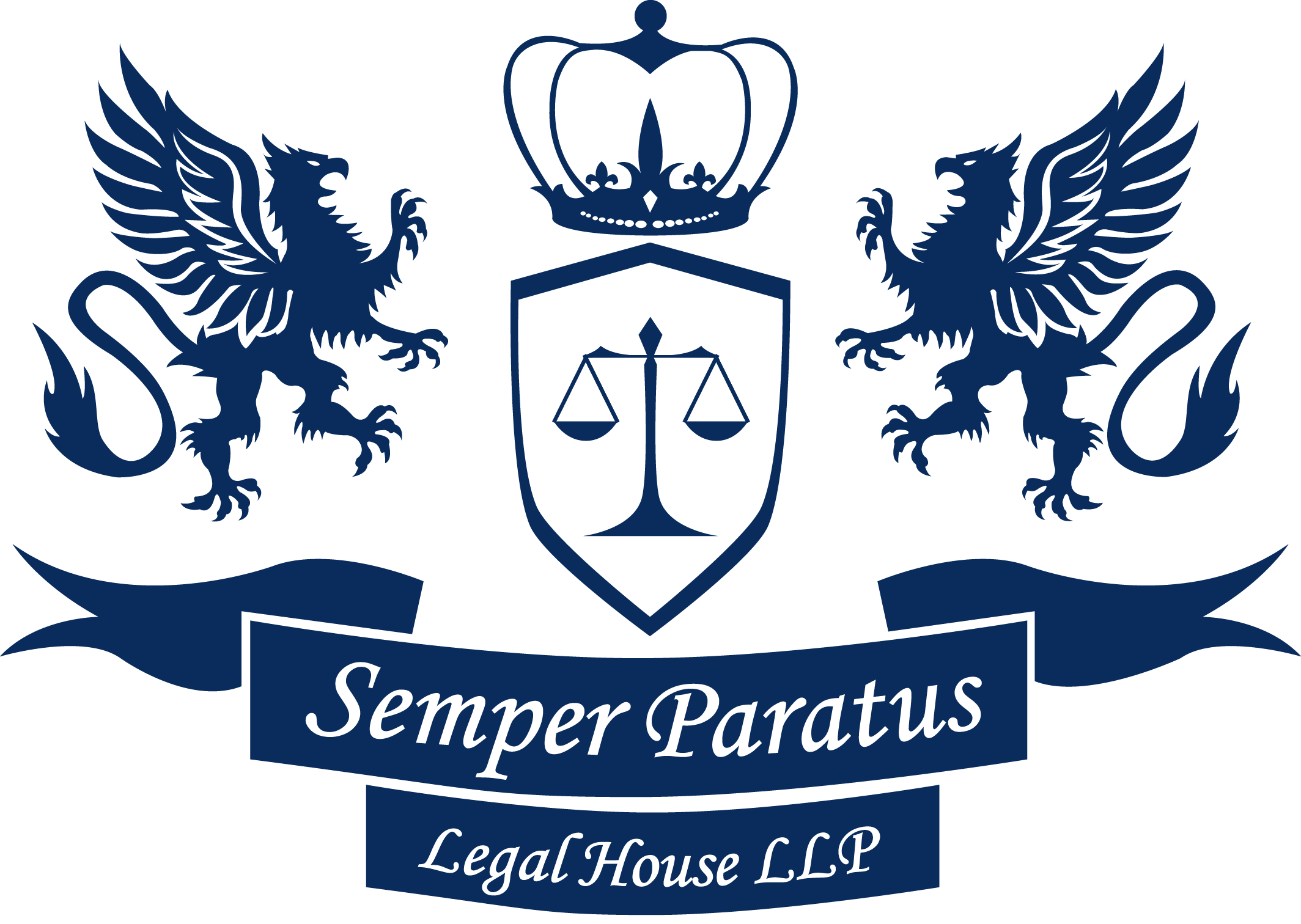 3rd floor, 120 Baker Street, London, England, W1U 6TU. www.semperparatus.pl info@semperparatus.pl mobile: +48 530447230landline: +44 20 3514 5772JEŻELI PLANUJESZ ZAŁOŻYĆ SPÓŁKĘ Z JEDNYM DYREKTOREM WŁAŚCICIELEM 100% UDZIAŁÓW/IF YOU PLAN TO ESTABLISH A COMPANY WITH ONE DIRECTOR-THE OWNER OF 100% OF SHARES	                          Prosimy o uzupełnienie tabeli/ Please fill the table inPIERWSZY I JEDYNY DYREKTOR - THE FIRST AND ONLY DIRECTORJEŻELI PLANUJESZ ZAŁOŻYĆ SPÓŁKĘ Z DWOMA DYREKTORAMI / IF YOU PLAN TO ESTABLISH A COMPANY WITH TWO DIRECTORSDANE DRUGIEGO DYREKTORA/ PERSONAL DATA OF THE SECOND DIRECTOR   SECOND DIRECTOR UDZIAŁOWCY – SHAREHOLDERS INNI NIŻ DYREKTOR SPÓŁKI /OTHER THAN DIRECTOR	       Jeżeli dyrektor pracował już w UK (był legalnie zatrudniony) taki numer powinien posiadać. Jeżeli jest to pierwsza praca w UK dyrektora wpisz- brak.* * Czy spółka w UK będzie zajmowała się sprzedażą produktów czy świadczeniem usług, jeżeli usługi wpisz jakie.*** Zarząd spółki LTD składa się z osób fizycznych lub osób prawnych (firm) wybranych przez zgromadzenie udziałowców (Shareholder) do prowadzenia bieżącej działalności spółki. W skład zarządu wchodzą dyrektorzy (Company Director) i sekretarz spółki (Company Secretary). Dyrektora (Company Director) i sekretarza spółki (Company Secretary) mianują udziałowcy spółki według własnego uznania i zgodnie ze statutem spółki (Articles of Association). Zarząd spółki LTD musi składać się przynajmniej z jednego dyrektora (Company Director). Zgodnie z obowiązującymi przepisami, dyrektorem lub sekretarzem spółki LTD może zostać:Osoba fizyczna powyżej 16 roku życia; górna granica wieku nie jest określona.Osoba prawna – tak zwany dyrektor korporacyjny, przykładowo spółka LTD lub spółka akcyjna (Plc).Udziałowiec spółki (Shareholder). Istnieje, więc taka możliwość, że spółka może mieć jednego udziałowca i jednego dyrektora w tej samej osobie (Single Member).Zarówno dyrektor (Company Director) jak i sekretarz. (Company Secretary) spółki są pracownikami (Employee) spółki, którym przysługuje wynagrodzenie na podstawie umowy o pracę. Jako pracownicy, dyrektorzy i sekretarze spółek LTD są zobowiązani do płacenia podatku dochodowego (Income Tax) i składki klasy 1 na ubezpieczenia społeczne (Class 1 National Insurance Contribution) na tych samych zasadach, co inni pracobiorcy (PAYE).	If the director has already worked in the UK (he or she was legally employed), he or she should have this number. If this is your first job in the UK, enter none.
* Will the company in the UK sell products or provide services? Choose their type.
*** LTD's board of directors consists of natural persons or legal entities (companies) elected by the Shareholder Meeting to conduct the day-to-day business of the company. The board of directors consists of the Company Director and the Company Secretary. The Director and the Company Secretary are appointed by the shareholders of the company at their own discretion and in accordance with the Articles of Association. The Board of Directors of LTD must consist of at least one Company Director. According to the applicable laws, a director or secretary of LTD may become:
- Natural person over 16 years of age; no upper age limit is set.
- Legal person - a so-called corporate director, e.g. LTD or Plc.
-Shareholder. It is therefore possible for a company to have one shareholder and one director in the same person (Single Member).
Both the Company Director and the Secretary. The Company Secretary are employees (Employee) of the company who are entitled to remuneration under a contract of employment. As employees, directors and secretaries of LTD companies, they are obliged to pay Income Tax and Class 1 National Insurance Contribution under the same conditions as other employees (PAYE).

Nazwa spółki /company nameWybierz końcówkę nazwy spółki/ choose your company’s ending□ ltd                     □ limited*podkreśl właściwe/underline appropriate   Imię pierwsze dyrektora/ First name of the directorImię drugie dyrektora/ Second name of the directorNazwisko dyrektora/ Surname of the directorData urodzenia dyrektora / Date of birth of the directorMiejsce urodzenia dyrektora / Place of birth of the directorPesel dyrektora (jeżeli dotyczy) / pesel number (if applicable)Nazwisko panieńskie matki dyrektora/ director’s mother maiden nameKolor oczu dyrektora/ Eye colour of the directorAdres zamieszkania dyrektora/ director's address of residenceAdres email dyrektora/Director's mail addressNumer telefonu dyrektora / Director's  phone numberStan cywilny dyrektora/Marital status of the director□ wolny/single      □ w zw.małżeńskim/married*podkreśl właściwe/underline appropriate   Czy dyrektor posiada numer nin?/Does the director have nin number?*Rodzaj działalności spółki/ type of business activity of your company**Liczba dyrektorów w spółce/ Number of directors in the company***Procent obejmowanych udziałów / percentage of acquired shares100 %Adres spółki /Company’s registered office addressPlease state the address if you own a property in UK or have family address in UK/Wpisz adres jeżeli posiadasz biuro w UK lub jeżeli rodzina użyczy Ci adresu dla spółkiAdres korespondencyjny dyrektora w uk/ diector’s correspondence address in ukJak wyżej/ as aboveInformacje dodatkowe/ additional informationProszę podać osobę polecającą (Imię i Nazwisko) -Please state the name of your agentImię pierwsze dyrektora/ First name of the directorImię drugie dyrektora/ Second name of the directorNazwisko dyrektora/ Surname of the directorData urodzenia dyrektora / Date of birth of the directorMiejsce urodzenia dyrektora / Place of birth of the directorPesel dyrektora (jeżeli dotyczy) / pesel number (if applicable)Nazwisko panieńskie matki dyrektora/ director’s mother maiden nameKolor oczu dyrektora/ Eye colour of the directorAdres zamieszkania dyrektora/ director's address of residenceAdres email dyrektora/Director's mail addressProcent obejmowanych udziałów / percentage of acquired sharesUDZIAŁOWIEC 1 -SHAREHOLDER 1UDZIAŁOWIEC 1 -SHAREHOLDER 1Imię pierwsze udziałowca/ First name of the  shareholderImię drugie udziałowca/ Second name of the directorNazwisko udziałowca / Surname of the directorData urodzenia udziałowca / Date of birth of the directorProcent obejmowanych udziałów / percentage of acquired sharesUDZIAŁOWIEC 2- SHAREHOLDER 2UDZIAŁOWIEC 2- SHAREHOLDER 2Imię pierwsze udziałowca/ First name of the  shareholderImię drugie udziałowca/ Second name of the directorNazwisko udziałowca / Surname of the directorInformacje dodatkowe/ additional information